KARABÜK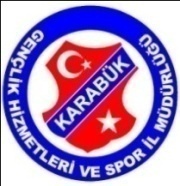 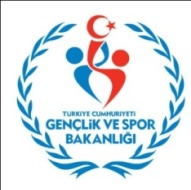 GENÇLİK VE SPOR İL MÜDÜRLÜĞÜHAFTALIK SPOR FAALİYET PROGRAMIAÇIKLAMA :612, 618, 619, 621, 622, 631, 632, 654, 655, 666, 667, 676 VE 677 NOLU MÜSABAKALARDA SAĞLIK MEMURU GÖREVLENDİRİLMESİ GEREKMEKTEDİR.1161-1152 NO’LU MÜSABAKALARDA AMBULANS GÖREVLENDİRİLMESİ GEREKMEKTEDİR.  611 VE 614  NOLU MÜSABAKALARDA AMBULANS GÖREVLENDİRİLMESİ GEREKMEKTEDİR. MÜSABAKALARIN AMBULANS GÖREVLENDİRMELERİ KARDEMİR KARABÜKSPOR’A FATURA EDİLECEKTİR.BULANS GÖREVLENDİRMELERİ KARDEMİR KARABÜKSPOR’A FATURA EDİLECEKTİR.SAĞLIK VE EMNİYET GÖREVLİLERİNİN MÜSABAKA SAATİNDEN EN AZ YARIM SAAT ÖNCE  MÜSABAKA MAHALLİNDE HAZIR BULUNMALARI GEREKMEKTEDİR.NOT:2500 KİŞİLK YENİ SPOR SALONU:YENİMAHALLE/KARABÜKMERKEZ SPOR SALONU:YENİŞEHİR/KARABÜKM.NoSAATSAATYERMÜSABAKANIN TÜRÜMÜSABAKANIN TÜRÜTAKIMLARTAKIMLAR09 ŞUBAT 2019  CUMARTESİ09 ŞUBAT 2019  CUMARTESİ09 ŞUBAT 2019  CUMARTESİ09 ŞUBAT 2019  CUMARTESİ09 ŞUBAT 2019  CUMARTESİ09 ŞUBAT 2019  CUMARTESİ09 ŞUBAT 2019  CUMARTESİ09 ŞUBAT 2019  CUMARTESİ10.0010.00KARABÜK BAROSU SOSYAL TESİSLERİKADINLAR SATRANÇ İL BİRİNCİLİĞİ MÜSABAKALARIKADINLAR SATRANÇ İL BİRİNCİLİĞİ MÜSABAKALARIKADINLAR SATRANÇ İL BİRİNCİLİĞİ MÜSABAKALARIKADINLAR SATRANÇ İL BİRİNCİLİĞİ MÜSABAKALARI11.0011.00ÇAMLIK FUTBOL SAHASISPOR TOTO U21 LİGİKARABÜKSPORKARABÜKSPORESKİŞEHİRSPOR13.3013.30BEŞBİNEVLER FUTBOL SAHASIU-17 TAKIMLAR5000EVLER SPOR5000EVLER SPORSAFRANBOLU BELEDİYE SPOR13.3013.30OVACIK FUTBOL SAHASIU-17 TAKIMLAROVACIK GENÇLİKSPOROVACIK GENÇLİKSPORAYDINLIKEVLER GENÇLİKSPOR 13.3013.30DR.NECMETTİN ŞEYHOĞLU STADYUMUSPOR TOTO 1.LİGKARABÜKSPORKARABÜKSPORESKİŞEHİRSPOR15.0015.00SAFRANBOLU SPOR SALONUVOLEYBOL YEREL LİG YILDIZ KIZLAR15 TEMMUZ ŞEHİTLERİ GSK15 TEMMUZ ŞEHİTLERİ GSKVAKIFBANK ZÜBEYDE HANIM A.L GSK17.0017.00SAFRANBOLU SPOR SALONUVOLEYBOL YEREL LİG YILDIZ KIZLARMEHMET VERGİLİ FEN LİSESİ GSKMEHMET VERGİLİ FEN LİSESİ GSKSAFRANBOLU ATATÜRK ANADOLU LİSESİ GSK10  ŞUBAT  2019 PAZAR10  ŞUBAT  2019 PAZAR10  ŞUBAT  2019 PAZAR10  ŞUBAT  2019 PAZAR10  ŞUBAT  2019 PAZAR10  ŞUBAT  2019 PAZAR10  ŞUBAT  2019 PAZAR10  ŞUBAT  2019 PAZAR10.00KARABÜK BAROSU SOSYAL TESİSLERİKADINLAR SATRANÇ İL BİRİNCİLİĞİ MÜSABAKALARIKADINLAR SATRANÇ İL BİRİNCİLİĞİ MÜSABAKALARIKADINLAR SATRANÇ İL BİRİNCİLİĞİ MÜSABAKALARIKADINLAR SATRANÇ İL BİRİNCİLİĞİ MÜSABAKALARI11.005000EVLER FUTBOL SAHASIMASTERLER VETERANLAR TURNUVASIYAŞA VE YAŞAT VETERANLARYAŞA VE YAŞAT VETERANLARKASTAMONU VETERANLAR13.005000EVLER FUTBOL SAHASI1.AMATÖR KÜMEYAYLACIK GENÇLİK VE SPOR KULÜBÜYAYLACIK GENÇLİK VE SPOR KULÜBÜKARABÜK 3 NİSANSPOR 13.30YENİCE FUTBOL SAHASI1.AMATÖR KÜMEYENİCE CEBECİSPOR YENİCE CEBECİSPOR SAFRANBOLU ESNAFSPOR 13.30SOĞUKSU FUTBOL SAHASI1.AMATÖR KÜMEAYDINLIKEVLER GENÇLİKSPORAYDINLIKEVLER GENÇLİKSPORKARABÜK DEMİRSPOR 15.305000EVLER FUTBOL SAHASI1.AMATÖR KÜME5000 EVLER SPOR5000 EVLER SPOROVACIK GENÇLİKSPOR15.00SAFRANBOLU SPOR SALONUVOLEYBOL YEREL LİG YILDIZ KIZLAR15 TEMMUZ ŞEHİTLERİ GSK15 TEMMUZ ŞEHİTLERİ GSKKARDEMİR KARABÜKSPOR17.00SAFRANBOLU SPOR SALONUVOLEYBOL YEREL LİG YILDIZ KIZLARGENÇ EKSE SPOR KULÜBÜGENÇ EKSE SPOR KULÜBÜKARABÜK GENÇLİKSPOR11  ŞUBAT  2019 PAZARTESİ11  ŞUBAT  2019 PAZARTESİ11  ŞUBAT  2019 PAZARTESİ11  ŞUBAT  2019 PAZARTESİ11  ŞUBAT  2019 PAZARTESİ11  ŞUBAT  2019 PAZARTESİ11  ŞUBAT  2019 PAZARTESİ11  ŞUBAT  2019 PAZARTESİ10.00 GENÇLİK MERKEZİ SPOR SALONUOKUL SPORLARI GENÇ KIZLAR BADMİNTON MÜSABAKALARIDEMİRÇELİK ANADOLU LİSESİDEMİRÇELİK ANADOLU LİSESİFAVZİ ÇAKMAK ANADOLU LİSESİ10.00 GENÇLİK MERKEZİ SPOR SALONUOKUL SPORLARI GENÇ KIZLAR BADMİNTON MÜSABAKALARISEYHAN CENGİZ TURHAN ANADOLU LİSESİSEYHAN CENGİZ TURHAN ANADOLU LİSESİVAKIFBANK ZÜBEYDE HANIM ANADOLU LİSESİ10.00SAFRANBOLU SENTETIK FUTBOL SAHASIOKULSPORLARI  YILDIZ ERKEK BOCCE MÜSABAKALARIMERKEZ HOCA AHMET YESEVİ İHOOMERKEZ HOCA AHMET YESEVİ İHOOESENTEPE ORTAOKULU11.00SAFRANBOLU SENTETIK FUTBOL SAHASIOKULSPORLARI  YILDIZ ERKEK BOCCE MÜSABAKALARIKARTALTAPE  ORTAOKULUKARTALTAPE  ORTAOKULUŞEHİT UZMAN ER COŞKUN İŞLEYEN  ORTAOKULU12.00SAFRANBOLU SENTETIK FUTBOL SAHASIOKULSPORLARI  YILDIZ ERKEK BOCCE MÜSABAKALARIŞEHİT CEVDET ÇAY ORTAOKULUŞEHİT CEVDET ÇAY ORTAOKULUŞEHİT ERCAN HIRÇIN ORTAOKULU13.00SAFRANBOLU SENTETIK FUTBOL SAHASIOKULSPORLARI  YILDIZ ERKEK BOCCE MÜSABAKALARIMEVLANA İMAM HATİP ORTAOKULUMEVLANA İMAM HATİP ORTAOKULUANAYASA ORTAOKULU17.302500 KİŞİLİK YENİ SPOR SALONUYEREL LİG BASKETBOL U16 ERKEKLERSAFRANBOLU BELEDİYESPORSAFRANBOLU BELEDİYESPORMEHMET VERGİLİ FENLİSESİ19.302500 KİŞİLİK YENİ SPOR SALONUYEREL LİG BASKETBOL U16 ERKEKLERSAĞLIKSPORSAĞLIKSPORYILDIRIM BAYAZIT12  ŞUBAT 2019 SALI12  ŞUBAT 2019 SALI12  ŞUBAT 2019 SALI12  ŞUBAT 2019 SALI12  ŞUBAT 2019 SALI12  ŞUBAT 2019 SALI12  ŞUBAT 2019 SALI12  ŞUBAT 2019 SALI10.00 GENÇLİK MERKEZİ SPOR SALONUOKUL SPORLARI GENÇ KIZLAR BADMİNTON MÜSABAKALARIKARABÜK KIZ ANADOLU İMAM HATİP LİSESİKARABÜK KIZ ANADOLU İMAM HATİP LİSESİDEMİRÇELİK ANADOLU LİSESİ10.00 GENÇLİK MERKEZİ SPOR SALONUOKUL SPORLARI GENÇ KIZLAR BADMİNTON MÜSABAKALARIPR. SÜHEYL ÜNVER MTALPR. SÜHEYL ÜNVER MTALSEYHAN CENGİZ TURHAN ANADOLU LİSESİ10.00SAFRANBOLU SENTETIK FUTBOL SAHASIOKULSPORLARI  YILDIZ ERKEK BOCCE MÜSABAKALARIKARABÜK ATATÜRK ORTAOKULUKARABÜK ATATÜRK ORTAOKULUSOĞUKSU ORTAOKULU10.00SAFRANBOLU SENTETIK FUTBOL SAHASIOKULSPORLARI YILDIZ ERKEK FUTBOL MÜSABAKALARISOĞUKSU ORTAOKULUSOĞUKSU ORTAOKULUŞEHİT CEVDET ÇAY ORTAOKULU11.00SAFRANBOLU SENTETIK FUTBOL SAHASIOKULSPORLARI  YILDIZ ERKEK BOCCE MÜSABAKALARITOKİ CEVİZ KENT ORTAOKULUTOKİ CEVİZ KENT ORTAOKULUÇAKIL İHOO11.30SAFRANBOLU SENTETIK FUTBOL SAHASIOKULSPORLARI YILDIZ ERKEK FUTBOL MÜSABAKALARIANAYASA ORTAOKULUANAYASA ORTAOKULUKARABÜK ATATÜRK ORTAOKULU12.00SAFRANBOLU SENTETIK FUTBOL SAHASIOKULSPORLARI  YILDIZ ERKEK BOCCE MÜSABAKALARIMERKEZ HOCA AHMET YESEVİ İHOOMERKEZ HOCA AHMET YESEVİ İHOOŞEHİT UZMAN ER COŞKUN İŞLEYEN  ORTAOKULU13.00SAFRANBOLU SENTETIK FUTBOL SAHASIOKULSPORLARI  YILDIZ ERKEK BOCCE MÜSABAKALARIESENTEPE ORTAOKULUESENTEPE ORTAOKULUKARTALTAPE  ORTAOKULU13.00SAFRANBOLU SENTETIK FUTBOL SAHASIOKULSPORLARI YILDIZ ERKEK FUTBOL MÜSABAKALARIMEVLANA İMAM HATİP ORTAOKULUMEVLANA İMAM HATİP ORTAOKULUŞEHİT ERCAN HIRÇIN ORTAOKULU17.00SAFRANBOLU SPOR SALONUVOLEYBOL YEREL LİG YILDIZ KIZLARVAKIFBANK ZÜBEYDE HANIM A.L GSKVAKIFBANK ZÜBEYDE HANIM A.L GSKKARABÜK DEMİRÇELİK SPOR LULÜBÜ13  ŞUBAT 2019 ÇARŞAMBA13  ŞUBAT 2019 ÇARŞAMBA13  ŞUBAT 2019 ÇARŞAMBA13  ŞUBAT 2019 ÇARŞAMBA13  ŞUBAT 2019 ÇARŞAMBA13  ŞUBAT 2019 ÇARŞAMBA13  ŞUBAT 2019 ÇARŞAMBA13  ŞUBAT 2019 ÇARŞAMBA10.00SAFRANBOLU SPOR SALONUOKULSPORLARI YILDIZ ERKEKLER FUTSAL İL BİRİNCİLİĞİMİMAR SİNAN ORTAOKULUMİMAR SİNAN ORTAOKULUFAZLI YEŞİLYURT ORTAOKULU10.00 GENÇLİK MERKEZİ SPOR SALONUOKUL SPORLARI GENÇ KIZLAR BADMİNTON MÜSABAKALARIFAVZİ ÇAKMAK ANADOLU LİSESİFAVZİ ÇAKMAK ANADOLU LİSESİKARABÜK KIZ ANADOLU İMAM HATİP LİSESİ10.00 GENÇLİK MERKEZİ SPOR SALONUOKUL SPORLARI GENÇ KIZLAR BADMİNTON MÜSABAKALARIVAKIFBANK ZÜBEYDE HANIM ANADOLU LİSESİVAKIFBANK ZÜBEYDE HANIM ANADOLU LİSESİPR. SÜHEYL ÜNVER MTAL10.00SAFRANBOLU SENTETIK FUTBOL SAHASIOKULSPORLARI  YILDIZ ERKEK BOCCE MÜSABAKALARIŞEHİT CEVDET ÇAY ORTAOKULUŞEHİT CEVDET ÇAY ORTAOKULUANAYASA ORTAOKULU11.00SAFRANBOLU SENTETIK FUTBOL SAHASIOKULSPORLARI  YILDIZ ERKEK BOCCE MÜSABAKALARIŞEHİT ERCAN HIRÇIN ORTAOKULUŞEHİT ERCAN HIRÇIN ORTAOKULUMEVLANA İMAM HATİP ORTAOKULU11.15SAFRANBOLU SPOR SALONUOKULSPORLARI YILDIZ ERKEKLER FUTSAL İL BİRİNCİLİĞİŞEHİT ALİCAN ÖZTÜRK İMAM HATİP ORTAOKULUŞEHİT ALİCAN ÖZTÜRK İMAM HATİP ORTAOKULUKARABÜK ATATÜRK ORTAOKULU12.00SAFRANBOLU SENTETIK FUTBOL SAHASIOKULSPORLARI  YILDIZ ERKEK BOCCE MÜSABAKALARIKALEALTI ORTAOKULUKALEALTI ORTAOKULUKARABÜK ATATÜRK ORTAOKULU12.30SAFRANBOLU SPOR SALONUOKULSPORLARI YILDIZ ERKEKLER FUTSAL İL BİRİNCİLİĞİMEVLANA İMAM HATİP ORTAOKULUMEVLANA İMAM HATİP ORTAOKULUKARABÜK BAHADDİN GAZİ İMAM HATİP ORTAOKULU13.00SAFRANBOLU SENTETIK FUTBOL SAHASIOKULSPORLARI  YILDIZ ERKEK BOCCE MÜSABAKALARISAFRANBOLU KANUNİ ORTAOKULU  SAFRANBOLU KANUNİ ORTAOKULU  TOKİ CEVİZ KENT ORTAOKULU13.45SAFRANBOLU SPOR SALONUOKULSPORLARI YILDIZ ERKEKLER FUTSAL İL BİRİNCİLİĞİÖZEL BAHÇEŞEHİR ORTAOKULUÖZEL BAHÇEŞEHİR ORTAOKULUHOCA AHMET YESEVİ İMAM HATİP ORTAOKULU14.00SAFRANBOLU SENTETIK FUTBOL SAHASIOKULSPORLARI  YILDIZ ERKEK BOCCE MÜSABAKALARIMERKEZ HOCA AHMET YESEVİ İHOOMERKEZ HOCA AHMET YESEVİ İHOOKARTALTAPE  ORTAOKULU17.302500 KİŞİLİK YENİ SPOR SALONUYEREL LİG BASKETBOL U16 ERKEKLERYILDIRIM BAYAZITYILDIRIM BAYAZITMEHMET VERGİLİ FEN LİSESİ19.302500 KİŞİLİK YENİ SPOR SALONUYEREL LİG BASKETBOL U16 ERKEKLERSAFRANBOLU BELEDİYESPORSAFRANBOLU BELEDİYESPORSAĞLIKSPOR14  ŞUBAT 2019 PERŞEMBE14  ŞUBAT 2019 PERŞEMBE14  ŞUBAT 2019 PERŞEMBE14  ŞUBAT 2019 PERŞEMBE14  ŞUBAT 2019 PERŞEMBE14  ŞUBAT 2019 PERŞEMBE14  ŞUBAT 2019 PERŞEMBE14  ŞUBAT 2019 PERŞEMBE10.00 GENÇLİK MERKEZİ SPOR SALONUOKUL SPORLARI GENÇ KIZLAR BADMİNTON MÜSABAKALARIA GRUBU 1.SİA GRUBU 1.SİB GRUBU 2.Sİ10.00 GENÇLİK MERKEZİ SPOR SALONUOKUL SPORLARI GENÇ KIZLAR BADMİNTON MÜSABAKALARIB GRUBU 1.SİB GRUBU 1.SİA GRUBU 2.Sİ10.00SAFRANBOLU SENTETIK FUTBOL SAHASIOKULSPORLARI YILDIZ ERKEK FUTBOL MÜSABAKALARIYUNUS EMRE ORTAOKULUYUNUS EMRE ORTAOKULUSAFRANBOLU KANUNİ ORTAOKULU  10.00SAFRANBOLU SENTETIK FUTBOL SAHASIOKULSPORLARI  YILDIZ ERKEK BOCCE MÜSABAKALARIŞEHİT UZMAN ER ÇOŞKUN İŞLEYEN ORTAOKULUŞEHİT UZMAN ER ÇOŞKUN İŞLEYEN ORTAOKULUESENTEPE ORTAOKULU11.00SAFRANBOLU SENTETIK FUTBOL SAHASIOKULSPORLARI  YILDIZ ERKEK BOCCE MÜSABAKALARIŞEHİT CEVDET ÇAY ORTAOKULUŞEHİT CEVDET ÇAY ORTAOKULUMEVLANA İMAM HATİP ORTAOKULU12.00SAFRANBOLU SENTETIK FUTBOL SAHASIOKULSPORLARI  YILDIZ ERKEK BOCCE MÜSABAKALARIANAYASA ORTAOKULUANAYASA ORTAOKULUŞEHİR ERCAN HIRÇIN ORTAOKULU13.00SAFRANBOLU SENTETIK FUTBOL SAHASIOKULSPORLARI  YILDIZ ERKEK BOCCE MÜSABAKALARISAĞUKSU ORTAOKULU  SAĞUKSU ORTAOKULU  KALEALTI ORTAOKULU14.00SAFRANBOLU SENTETIK FUTBOL SAHASIOKULSPORLARI  YILDIZ ERKEK BOCCE MÜSABAKALARIŞEHİR RECEPAÇKIL İMAM HATİP ORTAOKULUŞEHİR RECEPAÇKIL İMAM HATİP ORTAOKULUSAFRANBOLU KANUNİ  ORTAOKULU11.30SAFRANBOLU SENTETIK FUTBOL SAHASIOKULSPORLARI YILDIZ ERKEK FUTBOL MÜSABAKALARIKURTULUŞ İHOOKURTULUŞ İHOOSOĞUKSU ORTAOKULU13.00SAFRANBOLU SENTETIK FUTBOL SAHASIOKULSPORLARI YILDIZ ERKEK FUTBOL MÜSABAKALARIKAPULLU ERTUĞRULGAZİ ORTAOKULUKAPULLU ERTUĞRULGAZİ ORTAOKULUANAYASA ORTAOKULU17.302500 KİŞİLİK YENİ SPOR SALONUYEREL LİG BASKETBOL U16 ERKEKLERSAĞLIKSPORSAĞLIKSPORMEHMET VERGİLİ FEN LİSESİ19.302500 KİŞİLİK YENİ SPOR SALONUYEREL LİG BASKETBOL U16 ERKEKLERYILDIRIM BAYAZITYILDIRIM BAYAZITSAFRANBOLU BELEDİYESPOR15  ŞUBAT  2019 CUMA15  ŞUBAT  2019 CUMA15  ŞUBAT  2019 CUMA15  ŞUBAT  2019 CUMA15  ŞUBAT  2019 CUMA15  ŞUBAT  2019 CUMA15  ŞUBAT  2019 CUMA15  ŞUBAT  2019 CUMA10.00 GENÇLİK MERKEZİ SPOR SALONUOKUL SPORLARI GENÇ KIZLAR BADMİNTON MÜSABAKALARI7. MAÇ MAĞLUBU-8.MAÇ MAĞLUBU-3.LÜK-4.LÜK MAÇI7. MAÇ MAĞLUBU-8.MAÇ MAĞLUBU-3.LÜK-4.LÜK MAÇI7. MAÇ MAĞLUBU-8.MAÇ MAĞLUBU-3.LÜK-4.LÜK MAÇI10.00 GENÇLİK MERKEZİ SPOR SALONUOKUL SPORLARI GENÇ KIZLAR BADMİNTON MÜSABAKALARI7. MAÇ GALİBİ-8.MAÇ GALİBİ-1.LİK-2.LİK MAÇI7. MAÇ GALİBİ-8.MAÇ GALİBİ-1.LİK-2.LİK MAÇI7. MAÇ GALİBİ-8.MAÇ GALİBİ-1.LİK-2.LİK MAÇI10.00SAFRANBOLU SENTETIK FUTBOL SAHASIOKULSPORLARI  YILDIZ ERKEK BOCCE MÜSABAKALARIA GRUBU 1.Sİ – B GRUBU 1.SİA GRUBU 1.Sİ – B GRUBU 1.SİA GRUBU 1.Sİ – B GRUBU 1.Sİ11.00SAFRANBOLU SENTETIK FUTBOL SAHASIOKULSPORLARI  YILDIZ ERKEK BOCCE MÜSABAKALARIC GRUBU 1.Sİ – D GRUBU 1.SİC GRUBU 1.Sİ – D GRUBU 1.SİC GRUBU 1.Sİ – D GRUBU 1.Sİ11.00SAFRANBOLU SENTETIK FUTBOL SAHASIOKULSPORLARI  YILDIZ KIZLAR FUTBOL MÜSABAKALARIMİMAR SİNAN ORTAOKULUMİMAR SİNAN ORTAOKULUŞEHİT ERCAN HIRÇIN ORTAOKULU12.00SAFRANBOLU SENTETIK FUTBOL SAHASIOKULSPORLARI  YILDIZ ERKEK BOCCE MÜSABAKALARI19. MAÇ MAĞLUBU – 20. MAÇ MAĞLUBU 3.LÜK – 4.LÜK MAÇI19. MAÇ MAĞLUBU – 20. MAÇ MAĞLUBU 3.LÜK – 4.LÜK MAÇI19. MAÇ MAĞLUBU – 20. MAÇ MAĞLUBU 3.LÜK – 4.LÜK MAÇI12.30SAFRANBOLU SENTETIK FUTBOL SAHASIOKULSPORLARI  YILDIZ KIZLAR FUTBOL MÜSABAKALARIESENTEPE ORTAOKULUESENTEPE ORTAOKULUANAYASA ORTAOKULU13.00SAFRANBOLU SENTETIK FUTBOL SAHASIOKULSPORLARI  YILDIZ ERKEK BOCCE MÜSABAKALARI19. MAÇ GALİBİ – 20. MAÇ GALİBİ1.LİK – 2.LİK MAÇI  19. MAÇ GALİBİ – 20. MAÇ GALİBİ1.LİK – 2.LİK MAÇI  19. MAÇ GALİBİ – 20. MAÇ GALİBİ1.LİK – 2.LİK MAÇI  18.302500 KİŞİLİK YENİ SPOR SALONUYEREL LİG BASKETBOL U18 KIZLARKASTAMONU GENÇLİKSPOR KULÜBÜKASTAMONU GENÇLİKSPOR KULÜBÜKARABÜK GENÇLİKSPOR KULÜBÜ20.002500 KİŞİLİK YENİ SPOR SALONUYEREL LİG BASKETBOL U18 KIZLARKASTAMONU BASKETBOL SKKASTAMONU BASKETBOL SKDEMİR ÇELİK LİSESİ SPOR KULÜBÜ